目    次前    言	IV引    言	V1 范围	12 规范性引用文件	13 术语和定义	14 XXXXXXXXX文字文字111222	25 XXXXXXXXXX文字文字111222	25.1 XXX文字文字111222	25.2 XXX文字文字111222	25.3 XXX文字文字111222	36 XXX文字文字111222	36.1 XXX文字文字111222	36.2 XXX文字文字111222	47 XXX文字文字111222	47.1 XXX文字文字111222	47.2 XXX文字文字111222	57.3 XXX文字文字111222	5附　录　A （资料性附录） 标准的层次编号样式	6附　录　B (资料性附录) 封面样式	7附　录　C （规范性附录） 幅面要求和版本要求	9附　录　D （规范性附录） 标准中有关专利的说明	10附　录　E （资料性附录） 封底样式	11附　录　F （规范性附录） 标准中的字号和字体	12图1	XXXXX	3图A.1 标准的层次编号样式示意图	6图B.1  封面示意图	8表1	规范、规程和指南的对比	4表F.1 中文版团体标准中的字号和字体	12前    言本标准依据 T/CAS 1.1—2017《团体标准的结构和编写指南》的有关要求编写。本标准与T/CMES XXXX—XXXX相比：——XXXXXXXXXXXXXXXXXXXXXXXXX，XXXXXXXXXXXXXXXXXXXXXXXXXXXX，XXXXXXXXXXXXX；——XXXXXXXXXXXXXXXXXXXXXXXXX，XXXXXXXXXXXXXXXXXXXXXXXXXXXX，XXXXXXXXXXXXX；——XXXXXXXXXXXXXXXXXXXXXXXXX，XXXXXXXXXXXXXXXXXXXXXXXXXXXX，XXXXXXXXXXXXX。本标准起草单位：XXXXXXXXXXXXXX，XXXXXXXXXXXXX，XXXXXXXXXXXXXXXXXX，XXXXXXXXXXXXX，XXXXXXXXXXXXX，XXXXXXXXXXXXX。本标准起草人：XXXXXXXXXXXXXX，XXXXXXXXXXXXX，XXXXXXXXXXXXXXXXXX，XXXXXXXXXXXXX，XXXXXXXXXXXXX，XXXXXXXXXXXXX。考虑到本标准中的某些条款可能涉及专利，中国机械工程学会不负责对任何该类专利的鉴别。本标准首次制定。引    言XXXXXXXXXXXXXXXXXXXXXXXX，XXXXXXXXXXXXX，XXXXXXXXXXXXXXXXXX，XXXXXXXXXXXXX，XXXXXXXXXXXXX，XXXXXXXXXXXXX。XXXXXXXXXXXXXX，XXXXXXXXXXXXXXXXXXXXXXX，XXXXXXXXXXXXXXXXXX，XXXXXXXXXXXXX，XXXXXXXXXXXXX，XXXXXXXXXXXXX。团体标准的结构与编写指南范围本标准规定了XXXXXXXXXXXXXXXX，XXXXXXXXXXXXX，XXXXXXXXXXXXXXXXXX，XXXXXXXXXXXXX，XXXXXXXXXXXXX，XXXXXXXXXXXXX。本标准适用于XXXXXXXXXXXXXXXXXXXXXXXX，XXXXXXXXXXXXXXXXXXXXXXX，XXXXXXXXXXXXXXXXXX，XXXXXXXXXXXXX，XXXXXXXXXXXXX，XXXXXXXXXXXXX。规范性引用文件下列文件对于本文件的应用是必不可少的。凡是注日期的引用文件，仅注日期的版本适用于本文件。凡是不注日期引用文件，其最新版本（包括所有的修改单）适用于本文件。GB/T AAAA XXXXXXXXXGB/T BBBB XXXXXXXXXGB/T CCCC XXXXXXXXXGB/T DDDD—2016 XXXXXXXXXGB/T EEEEE—2016 XXXXXXXXX术语和定义GB/T DDDD—2016界定的以及下列术语和定义适用于本文件。为了便于使用，以下重复列出了GB/T DDDD—2016中的某些术语和定义。XXXX xxxxxxxxxXXXXXXXXXXXXXXXXXXXXXXXX，XXXXXXXXXXXXX，XXXXXXXXXXXXXXXXXX，XXXXXXXXXXXXX，XXXXXXXXXXXXX，XXXXXXXXXXXXX。[GB/T DDDD—2016，定义3.2] 指南 guideline给出某主题的一般性、原则性、方向性的信息、指导或建议的文件。XXXX文字 xxxxxxxxxenglish文字文字XXXXXXXXXXXX1234567891，XXXXXXXXXXXXX，XXXXXXXXXXXXXXXXXX，XXXXXXXXXXXXX，XXXXXXXXXXXXX，XXXXXXXXXXXXX。XXXX文字 xxxxxxxxxenglish文字文字XXXXXXXXXXXX1234567891，XXXXXXXXXXXXX，XXXXXXXXXXXXXXXXXX，XXXXXXXXXXXXX，XXXXXXXXXXXXX，XXXXXXXXXXXXX。XXXX文字 xxxxxxxxxenglish文字文字XXXXXXXXXXXX1234567891，XXXXXXXXXXXXX，XXXXXXXXXXXXXXXXXX，XXXXXXXXXXXXX，XXXXXXXXXXXXX，XXXXXXXXXXXXX。注1：XXXXXXXXXXXXXXXXXXXXXXXXXXXXXXX，XXXXXXXXXXXXX，XXXXXXXXXXXXXXXXXX，XXXXXXXXXXXXX，XXXXXXXXXXXXX，XXXXXXXXXXXXX。注2：XXXXXXXXXXXXXXXXXXXXXXXXXXXXXXX，XXXXXXXXXXXXX，XXXXXXXXXXXXXXXXXX，XXXXXXXXXXXXX，XXXXXXXXXXXXX，XXXXXXXXXXXXX。XXXX文字 xxxxxxxxxenglish文字文字XXXXXXXXXXXX1234567891，XXXXXXXXXXXXX，XXXXXXXXXXXXXXXXXX，XXXXXXXXXXXXX，XXXXXXXXXXXXX，XXXXXXXXXXXXX。注：改写GB/T FFFF—2014[1]，定义3.2。XXXXXXXXX文字文字111222XXXXXXX文字文字112456XXXXXXXXXXXXXXXXXXXXXXXXX，XXXXXXXXXXXXX。XXXXXXXXXX文字文字112456XXXXXXXXXXXXXXXXXXXXX，XXXXXXXXXXXXX，符合GB/T CCCC的要求。XXXXXXXXXXXX文字文字112456XXXXXXXXXXXXXXXXXXX，XXXXXXXXXXXXX，XXXXXXXXXXXXXXXXXX，XXXXXXXXXXXXX，XXXXXXXXXXXXX，XXXXXXXXXXXXX。XXXXXXXXXX文字文字111222XXX文字文字111222文字文字XXXXXXXXXXXX1234567891，XXXXXXXXXXXXX，XXXXXXXXXXXXXXXXXX，XXXXXXXXXXXXX，XXXXXXXXXXXXX，XXXXXXXXXXXXX满足GB/T EEEEE—2016中7.2的规定。XXX文字文字111222文字文字XXXXXXXXXXXX1234567891，XXXXXXXXXXXXX，XXXXXXXXXXXXXXXXXX，XXXXXXXXXXXXX，XXXXXXXXXXXXX，XXXXXXXXXXXXX。XXX文字文字111222XXX文字文字111222文字文字XXXXXXXXXXXX1234567891，XXXXXXXXXXXXX，XXXXXXXXXXXXXXXXXX。XXX文字文字111222文字文字XXXXXXXXXXXX1234567891，XXXXXXXXXXXXX，XXXXXXXXXXXXXXXXXX，XXXXXXXXXXXXX，XXXXXXXXXXXXX，XXXXXXXXXXXXX。XXX文字文字111222文字文字XXXXXXXXXXXX1234567891，XXXXXXXXXXXXX，XXXXXXXXXXXXXXXXXX，XXXXXXXXXXXXX，XXXXXXXXXXXXX，XXXXXXXXXXXXXXXXXXXXX。满足GB/T BBBB的要求。XXX文字文字111222XXX文字文字111222XXX文字文字111222文字文字XXXXXXXXXXXX1234567891，XXXXXXXXXXXXX，XXXXXXXXXXXXXXXXXX，XXXXXXXXXXXXX，XXXXXXXXXXXXX，XXXXXXXXXXXXXXXXXX。符合满足GB/T AAAA的规定。注1：XXXXXXXXX参照满足GB/T HHHH[2]注2：XXXXXXXXX。XXX文字文字111222文字文字XXXXXXXXXXXX1234567891，XXXXXXXXXXXXX，XXXXXXXXXXXXXXXXXX。见附录A。XXX文字文字111222文字文字XXXXXXXXXXXX1234567891，XXXXXXXXXXXXX，XXXXXXXXXXXXXXXXXX，XXXXXXXXXXXXX，XXXXXXXXXXXXX，XXXXXXXXXXXXXXXXXX，如图1所示。注：社会团体代号与标准顺序号之间空半个汉字的间隙，标准顺序号与年号之间的连接号为中一字线。XXXXX示例1：T / CMES 115 — 2015示例2：T / CMES 618.1 — 2016T / CMES 618.2 — 2016T / CMES 618.3 — 2016文字文字XXXXXXXXXXXX1234567891，XXXXXXXXXXXXX，XXXXXXXXXXXXXXXXXX，XXXXXXXXXXXXX，XXXXXXXXXXXXX，XXXXXXXXXXXXXXXXXX。XXX文字文字111222文字文字XXXXXXXXXXXX1234567891，XXXXXXXXXXXXX，XXXXXXXXXXXXXXXXXX，XXXXXXXXXXXXX，XXXXXXXXXXXXX，XXXXXXXXXXXXXXXXXX。XXX文字文字111222XXX文字文字111222文字文字XXXXXXXXXXXX1234567891，XXXXXXXXXXXXX，XXXXXXXXXXXXXXXXXX，XXXXXXXXXXXXX，XXXXXXXXXXXXX，XXXXXXXXXXXXXXXXXX。通常，所使用的要素不多于以下述三种情况：文字XXXXXXXXXXXX1234567891，XXXXXXXXXXXXabcdefXXXXXXXXXXXXXX，XXXXXXXXXXXXXXXXXX，XXXXXXXXXXXXX，XXXXXXXXXXXXX；文字XXXXXXXXXXXX1234567891，XXXXXXXXXXXXabcdefXXXXXXXXXXXXXX，XXXXXXXXXXXXXXXXXX，XXXXXXXXXXXXX；文字XXXXXXXXXXXX1234567891，XXXXXXXXXXXXabcdefXXXXXXXXXXXXXX，XXXXXXXXXXXXXXXXXX，XXXXXXXXXXXXX。示例：文字XXXXXXXXXXXXXXXXXXXXXXXXXX1234567891，XXXXXXXXXXXXabcdefXXXXXXXXXXXXXX，XXXXXXXXXXXXXXXXXX，XXXXXXXXXXXXX。文字文字XXXXXXXXXXXX1234567891，XXXXXXXXXXXXX，XXXXXXXXXXXXXXXXXX，XXXXXXXXXXXXX，XXXXXXXXXXXXX，XXXXXXXXXXXXXXXXXX,见表1。文字文字XXXXXXXXXXXX1234567891，XXXXXXXXXXXXX，XXXXXXXXXXXXXXXXXX，XXXXXXXXXXXXX，XXXXXXXXXXXXX，XXXXXXXXXXXXXXXXXX,见表1。XXXXXXXXXXXXX，XXXXXXXXXXXXX，XXXXXXXXXXXXXXXXXX,见表1。规范、规程和指南的对比表1  规范、规程和指南的对比(续)XXX文字文字111222文字文字XXXXXXXXXXXX1234567891，XXXXXXXXXXXXX，XXXXXXXXXXXXXXXXXX，XXXXXXXXXXXXX，XXXXXXXXXXXXX，XXXXXXXXXXXXXXXXXX。通常，所使用的要素不多于以下述三种情况：JIANCCCC见附录B。XXX文字文字111222文字文字XXXXXXXXXXXX1234567891，XXXXXXXXXXXXX，XXXXXXXXXXXXXXXXXX，XXXXXXXXXXXXX，XXXXXXXXXXXXX，XXXXXXXXXXXXXXXXXX。通常，所使用的要素不多于以下述三种情况：JIANCCCC见按照公式(1)计算。		(1)式中：N：XXXXXXXXXXXX；ψ：XXXXXXXXXXXX。
（资料性附录）
标准的层次编号样式中文版标准的层次编号样式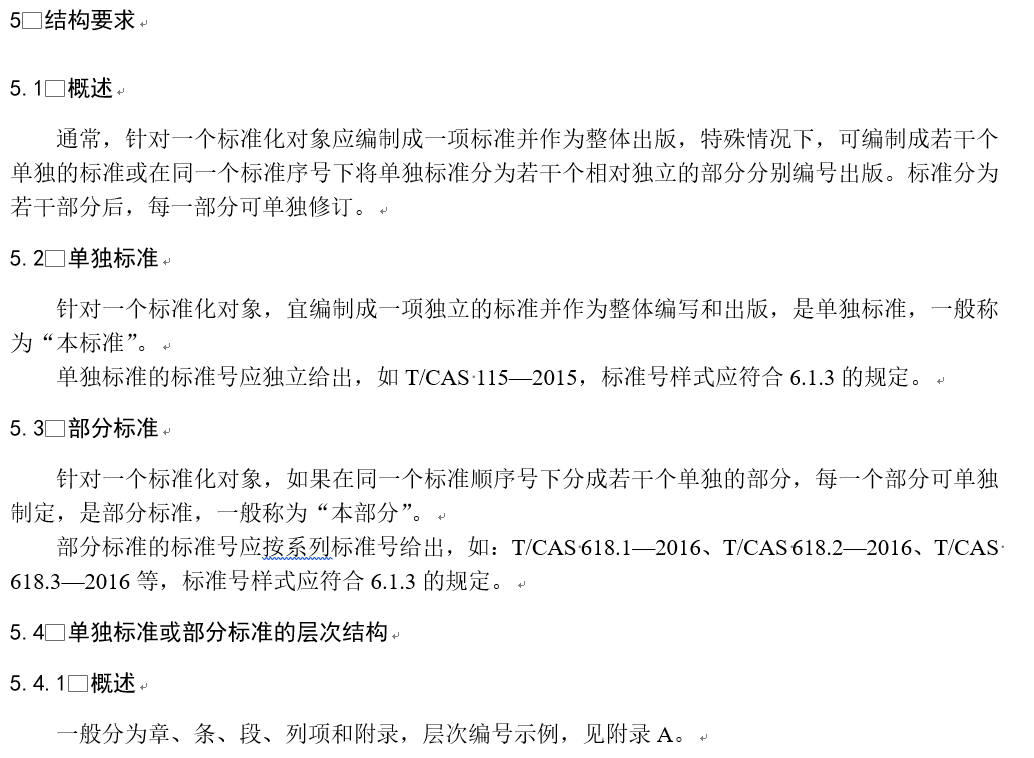 图A.1 标准的层次编号样式示意图
(资料性附录)
封面样式中文版封面样式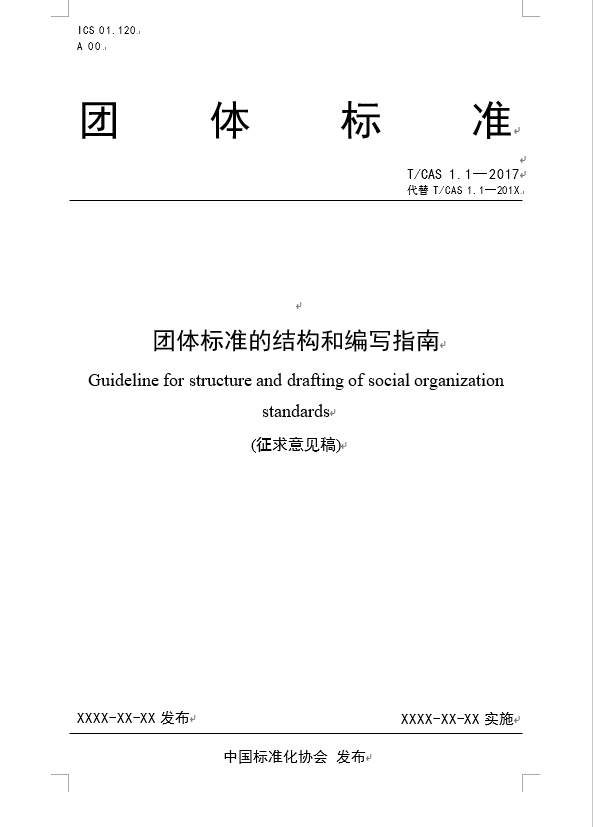 图B.1  封面示意图英文版封面样式文字文字XXXXXXXXXXXX1234567891，XXXXXXXXXXXXX，XXXXXXXXXXXXXXXXXX，XXXXXXXXXXXXX，XXXXXXXXXXXXX，XXXXXXXXXXXXXXXXXX。幅面要求文字文字XXXXXXXXXXXX1234567891，XXXXXXXXXXXXX，XXXXXXXXXXXXXXXXXX，XXXXXXXXXXXXX，XXXXXXXXXXXXX，XXXXXXXXXXXXXXXXXX。
（规范性附录）
幅面要求和版本要求幅面要求幅面尺寸文字文字XXXXXXXXXXXX1234567891，XXXXXXXXXXXXX，XXXXXXXXXXXXXXXXXX，XXXXXXXXXXXXX，XXXXXXXXXXXXX，XXXXXXXXXXXXXXXXXX。页码编制文字文字XXXXXXXXXXXX1234567891，XXXXXXXXXXXXX，XXXXXXXXXXXXXXXXXX，XXXXXXXXXXXXX，XXXXXXXXXXXXX，XXXXXXXXXXXXXXXXXX。书眉编制文字文字XXXXXXXXXXXX1234567891，XXXXXXXXXXXXX，XXXXXXXXXXXXXXXXXX，XXXXXXXXXXXXX，XXXXXXXXXXXXX，XXXXXXXXXXXXXXXXXX。
（规范性附录）
标准中有关专利的说明专利信息的获取团体标准中鼓励涉及专利。如果涉及专利，一定应征得专利持有人的同意，才能将专利放入标准中。专利信息的表述如果标准编制过程中没有识别出标准的技术内容涉及专利，但又有可能涉及专利的问题，标准的前言中应有如下内容的表述：“请注意本文件的某些内容可能涉及专利。本文件的发布机构不承担识别这些专利的责任。”如果标准在编制过程中，经专利持有人同意放入专利，则应在引言中有如下表述：“本标准的发布机构提请注意，声明符合本标准时，可能涉及到……[条]……与……[内容]……相关的专利的使用。”本标准的发布机构对于该专利的真实性、有效性和范围无任何立场。该专利持有人已向本标准的发布机构保证，他愿意同任何申请人在合理且无歧视的条款和条件下,就专利授权许可进行谈判。该专利持有人的声明已在本标准的发布机构备案。相关信息可以通过以下联系方式获得：专利持有人姓名：……地址：……请注意除上述专利外，本标准的某些内容仍可能涉及专利。本标准的发布机构不承担识别这些专利的责任。
（资料性附录）
封底样式文字文字XXXXXXXXXXXX1234567891，XXXXXXXXXXXXX，XXXXXXXXXXXXXXXXXX，XXXXXXXXXXXXX，XXXXXXXXXXXXX，XXXXXXXXXXXXXXXXXX。
（规范性附录）
标准中的字号和字体中文版团体标准中的字号和字体见表F.1。表F.1 中文版团体标准中的字号和字体参考文献[1] GB EEEE XXXXXXXXX XXXXXXXXXXXXXXXXXXXXXXXXXXXXXXXXXX XXX XXXX XXXXXXXXXX。[2] GB FFFF—2014 XXXXXXXXX XXXXXXXXXXXXXXXXXXXXXXXXXXXXXXXXXXX XXXXXXXXXX。ICS号中国标准文献分类号关键词：中国机械工程学会、模板类别定义标准化对象特点具体内容限定规范3.3广泛规定的是各类标准化对象需要满足的要求，规定的是“结果”由要求性条款组成“要求”一章，同时指出判定符合要求的程序规程3.4设备、构件或产品惯例或程序推荐的是“过程”大部分条款是由推荐性条款组成类别定义标准化对象特点具体内容限定指南3.2广泛标准化对象则集中到某一主题的特定方面，具有共性，即一般性、原则性或方向性的内容信息、指导或建议等方面，而不涉及要求或程序序号页别位置文字内容字体和字号